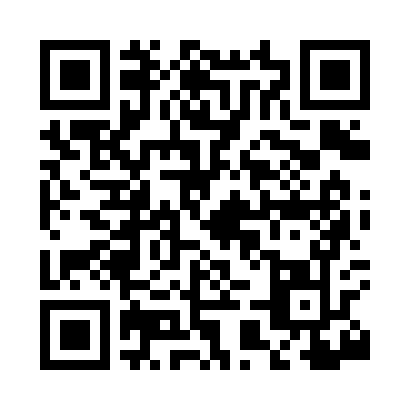 Prayer times for Netta, Virginia, USAMon 1 Jul 2024 - Wed 31 Jul 2024High Latitude Method: Angle Based RulePrayer Calculation Method: Islamic Society of North AmericaAsar Calculation Method: ShafiPrayer times provided by https://www.salahtimes.comDateDayFajrSunriseDhuhrAsrMaghribIsha1Mon4:285:571:165:078:3510:042Tue4:295:581:165:078:3510:033Wed4:295:581:165:088:3410:034Thu4:305:591:165:088:3410:035Fri4:315:591:175:088:3410:026Sat4:316:001:175:088:3410:027Sun4:326:001:175:088:3410:018Mon4:336:011:175:088:3310:019Tue4:346:011:175:088:3310:0010Wed4:356:021:175:088:3310:0011Thu4:356:031:185:088:329:5912Fri4:366:031:185:098:329:5913Sat4:376:041:185:098:319:5814Sun4:386:051:185:098:319:5715Mon4:396:051:185:098:309:5716Tue4:406:061:185:098:309:5617Wed4:416:071:185:098:299:5518Thu4:426:071:185:098:299:5419Fri4:436:081:185:098:289:5320Sat4:446:091:185:088:279:5221Sun4:456:101:185:088:279:5122Mon4:466:101:185:088:269:5023Tue4:476:111:185:088:259:4924Wed4:486:121:185:088:259:4825Thu4:496:131:185:088:249:4726Fri4:506:131:185:088:239:4627Sat4:516:141:185:088:229:4528Sun4:526:151:185:078:219:4429Mon4:536:161:185:078:219:4330Tue4:546:171:185:078:209:4231Wed4:566:171:185:078:199:40